ESTADO DO RIO GRANDE DO NORTECÂMARA MUNICIPAL DE SÃO JOÃO DO SABUGIREQUERIMENTO Nº. 001/2023Requeiro a V. Ex.ª, com base no artigo 154 do Regimento Interno e ouvido o plenário desta casa, requer que seja enviado ofício ao DER, solicitando que seja feito o recapeamento da RN-118, entre o ITANS e o trevo da Palma. JUSTIFICATIVA EM PLENÁRIO		        Sala das Sessões, em 26 de janeiro de 2023.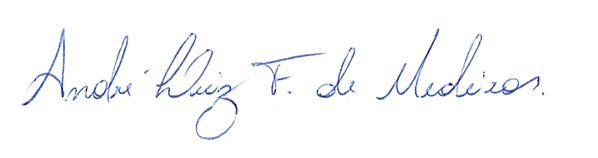 _______________________________________________                  ANDRÉ LUIZ FERNANDES DE MEDEIROSVEREADOR - AUTOR